ΘΕΜΑ: «Διευκρινίσεις σχετικά με την επιλογή υποψηφίων διευθυντών όλων των τύπων Σχολικών Μονάδων Πρωτοβάθμιας και Δευτεροβάθμιας Εκπαίδευσης και Εργαστηριακά Κέντρα (Ε.Κ.)»Σε συνέχεια της αριθμ. Φ.361.22/21/90780/Ε3/31-5-2017 (Β΄1890)                                                             Υπουργικής Απόφασης που αφορά στην επιλογή των υποψηφίων διευθυντών όλων των τύπων σχολικών μονάδων πρωτοβάθμιας και δευτεροβάθμιας εκπαίδευσης και Ε.Κ, σας γνωρίζουμε, ότι οι προϋποθέσεις επιλογής και τοποθέτησης των ανωτέρω στελεχών, έχουν ως ακολούθως:Χρόνος Υποβολής αιτήσεωνΟι ενδιαφερόμενοι εκπαιδευτικοί της Πρωτοβάθμιας και Δευτεροβάθμιας Εκπαίδευσης που έχουν τα νόμιμα προσόντα και επιθυμούν να συμμετάσχουν στη διαδικασία επιλογής υποβάλλουν αίτηση που συνοδεύεται από τα αναγκαία δικαιολογητικά, από την Πέμπτη 1 Ιουνίου 2017 έως και την Τρίτη 6 Ιουνίου 2017.Προϋποθέσεις επιλογής (άρθρο 17 του ν.4327/2015 και άρθρο 1 του ν. 4473/2017 (Α΄78)Ως διευθυντές σχολικών μονάδων και Ε.Κ. επιλέγονται εκπαιδευτικοί της οικείας βαθμίδας με δεκαετή (10) τουλάχιστον εκπαιδευτική υπηρεσία σε αυτήν, οι οποίοι έχουν ασκήσει για οκτώ (8) τουλάχιστον έτη διδακτικά καθήκοντα στην πρωτοβάθμια ή/και δευτεροβάθμια εκπαίδευση συνολικά. Από τα ανωτέρω οκτώ (8) έτη άσκησης διδακτικών καθηκόντων, τα τρία (3) τουλάχιστον θα πρέπει να έχουν ασκηθεί σε αντίστοιχους με την προς κάλυψη θέση τύπους σχολείων της οικείας βαθμίδας, συμπληρώνοντας σε αυτά τουλάχιστον το 50% του υποχρεωτικού τους ωραρίου, με την επιφύλαξη της περίπτωσης διευθυντών των πειραματικών και προτύπων σχολείων.Ειδικά, για τις Σ.Μ.Ε.Α.Ε., εκτός των εκπαιδευτικών μπορούν να επιλέγονται ως διευθυντές και μέλη ειδικού εκπαιδευτικού προσωπικού ( Ε.Ε.Π.) με δεκαετή τουλάχιστον εκπαιδευτική υπηρεσία σε Σ.Μ.Ε.Α.Ε. ή ΚΕ.Δ.Δ.Υ. από την οποία τα τρία (3) τουλάχιστον έτη να έχουν υπηρετηθεί σε αντίστοιχο με την προς κάλυψη θέση τύπο Σ.Μ.Ε.Α.Ε..Ειδικότερα:α) Υποψήφιοι για τις θέσεις διευθυντών δημοτικών σχολείων μπορεί να είναι εκπαιδευτικοί όλων των ειδικοτήτων των κλάδων που υπηρετούν στην πρωτοβάθμια εκπαίδευση, στους οποίους συμπεριλαμβάνονται και οι εκπαιδευτικοί που αναφέρονται στο π.δ. 323/1993 και στην υπ΄αριθμ. 172260/Ε1/17-10-2016 Κ.Υ.Α.       ( Β΄ 3391).β) Υποψήφιοι για τις θέσεις διευθυντών νηπιαγωγείων μπορεί να είναι εκπαιδευτικοί του κλάδου ΠΕ 60.γ) Υποψήφιοι για τις θέσεις διευθυντών σχολικών μονάδων δευτεροβάθμιας εκπαίδευσης και Ε.Κ. μπορεί να είναι:αα) Για τις θέσεις διευθυντών γυμνασίων, ΓΕΛ και ΕΠΑ.Λ., εκπαιδευτικοί της δευτεροβάθμιας εκπαίδευσης των κλάδων ΠΕ 01 έως και ΠΕ 20, ΠΕ 32 ,ΠΕ 33 και ΠΕ 34.ββ) Για τις θέσεις Διευθυντών Ε.Κ., εκπαιδευτικοί της Δευτεροβάθμιας Εκπαίδευσης των κλάδων ΠΕ 12, ΠΕ 14, ΠΕ 17, ΠΕ 18, ΠΕ 19 και ΠΕ 20.δ) Υποψήφιοι για τις θέσεις Διευθυντών Σ.Μ.Ε.Α.Ε. μπορεί να είναι:αα) για θέσεις Διευθυντών των δημοτικών σχολείων Ε.Α.Ε. μόνιμοι εκπαιδευτικοί όλων των ειδικοτήτων των κλάδων που υπηρετούν σε αυτά, συμπεριλαμβανομένων και των εκπαιδευτικών του π.δ. 323/1993, εφόσον έχουν τα προσόντα διορισμού και τοποθέτησης σε Σ.Μ.Ε.Α.Ε. ή υπηρετούν οργανικά σε Σ.Μ.Ε.Α.Ε. ή ΚΕ.Δ.Δ.Υ. ή έχουν διδακτική υπηρεσία τουλάχιστον τριών ετών σε Σ.Μ.Ε.Α.Ε. ή ΚΕ.Δ.Δ.Υ., καθώς και τα μέλη του Ειδικού Εκπαιδευτικού Προσωπικού (Ε.Ε.Π.).ββ) Υποψήφιοι για τις θέσεις Διευθυντών σχολικών μονάδων Δευτεροβάθμιας Ε.Α.Ε. (Γυμνάσια Ε.Α.Ε., Λύκεια Ε.Α.Ε., Ενιαία Ειδικά Επαγγελματικά Γυμνάσια-Λύκεια ή Ειδικά Επαγγελματικά Γυμνάσια ή Ειδικά Επαγγελματικά Λύκεια και Ε.Ε.Ε.ΕΚ.), μόνιμοι εκπαιδευτικοί Δευτεροβάθμιας Εκπαίδευσης των κλάδων ΠΕ 01 έως και ΠΕ 20, ΠΕ 32 και ΠΕ 33, εφόσον έχουν τα προσόντα διορισμού και τοποθέτησης σε Σ.Μ.Ε.Α.Ε. και έχουν συμπληρώσει διδακτική υπηρεσία τουλάχιστον τριών  (3) ετών σε Σ.Μ.Ε.Α.Ε. ή ΚΕ.Δ.Δ.Υ., καθώς και τα μέλη του Ε.Ε.Π.. Επιπλέον και μόνο για τις θέσεις Διευθυντών των Ε.Ε.Ε.ΕΚ. υποψήφιοι μπορεί να είναι και εκπαιδευτικοί της Πρωτοβάθμιας Εκπαίδευσης του κλάδου δασκάλων και εκπαιδευτικοί του π.δ. 323/1993, εφόσον πληρούν τις προϋποθέσεις της παρούσας παραγράφου. Εκπαιδευτικοί κλάδου δασκάλων με οργανική θέση σε Ε.Ε.Ε.ΕΚ. μπορούν, εφόσον πληρούν τις προϋποθέσεις της παραγράφου 2 του άρθρου 11, να υποβάλουν αίτηση υποψηφιότητας και για θέση διευθυντή σχολικής μονάδας πρωτοβάθμιας εκπαίδευσης. γγ) Υποψήφιοι για τις θέσεις Διευθυντών Νηπιαγωγείων Ε.Α.Ε. μπορεί να είναι εκπαιδευτικοί του κλάδου νηπιαγωγών εφόσον έχουν τα προσόντα διορισμού και τοποθέτησης σε Σ.Μ.Ε.Α.Ε. και έχουν συμπληρώσει διδακτική υπηρεσία τουλάχιστον τριών (3) ετών σε Σ.Μ.Ε.Α.Ε. ή ΚΕ.Δ.Δ.Υ, καθώς και τα μέλη του Ε.Ε.Π..ε) Υποψήφιοι για τις θέσεις Διευθυντών στα σχολεία διαπολιτισμικής εκπαίδευσης,  εκπαιδευτικοί κάτοχοι τίτλου ξένης γλώσσας, κατά προτίμηση της χώρας προέλευσης της πλειονότητας των μαθητών, σε επίπεδο τουλάχιστον Β2.στ) Υποψήφιοι για τις θέσεις Διευθυντών στα μουσικά ή καλλιτεχνικά σχολεία, εκπαιδευτικοί που έχουν τα ειδικά προσόντα που απαιτούνται για την τοποθέτηση στα σχολεία αυτά.ζ) Υποψήφιοι για τις θέσεις Διευθυντών των πειραματικών και προτύπων σχολείων, εκπαιδευτικοί της Πρωτοβάθμιας ή Δευτεροβάθμιας Εκπαίδευσης που έχουν 18 τουλάχιστον μήνες προϋπηρεσία με οργανική θέση ή θέση επί θητεία σε ένα από τα σχολεία τα οριζόμενα από τον ν. 4327/2015 ως πειραματικά ή ως πρότυπα, διαθέτουν τα προσόντα άσκησης καθηκόντων Διευθυντή στα λοιπά σχολεία αντίστοιχης βαθμίδας και είναι κάτοχοι διδακτορικού διπλώματος ή μεταπτυχιακού διπλώματος ειδίκευσης.3. Δεν επιλέγεται ως στέλεχος της εκπαίδευσης εκπαιδευτικός, ο οποίος έχει καταδικαστεί τελεσίδικα για πειθαρχικό παράπτωμα με την ποινή της προσωρινής ή της οριστικής παύσης, σύμφωνα με τα οριζόμενα στο άρθρο 109 του Υπαλληλικού Κώδικα (κ.ν. 3528/2007, Α΄ 26) ή για τον οποίον συντρέχουν τα κωλύματα διορισμού της παραγράφου 1 του άρθρου 8 του ίδιου Κώδικα. Επίσης, δεν επιλέγεται ως στέλεχος της εκπαίδευσης, εκπαιδευτικός, του οποίου τα πιστοποιητικά των αντικειμενικών κριτηρίων που προσκομίζονται κατά τη διαδικασία επιλογής είναι πλαστά ή αναληθή με σκοπό την παραπλάνηση της υπηρεσίας, καθώς και εκπαιδευτικός που έχει απαλλαγεί από τα καθήκοντά του σύμφωνα με την περ. β΄ της παρ. 1 του άρθρου 26 του ν. 3848/2010.4. Όπου στις ισχύουσες διατάξεις προβλέπεται εκπαιδευτική υπηρεσία, υπολογίζεται η προϋπηρεσία τόσο στη δημόσια όσο και στην ιδιωτική εκπαίδευση, καθώς και η προϋπηρεσία των υποψηφίων ως προσωρινών αναπληρωτών και ωρομισθίων με αναγωγή στο υποχρεωτικό εβδομαδιαίο ωράριο διδασκαλίας. Όπου στις διατάξεις προβλέπεται διδακτική υπηρεσία , λογίζεται: α) η άσκηση διδακτικού έργου σε μονάδες πρωτοβάθμιας και δευτεροβάθμιας εκπαίδευσης, β) οι άδειες κύησης, λοχείας, ανατροφής τέκνου, γ) η διδακτική υπηρεσία σε σχολεία δεύτερης ευκαιρίας (Σ.Δ.Ε.), σε δημόσια Ι.Ε.Κ. και σε σχολές Επαγγελματικής κατάρτισης (ΣΕΚ) , δ) η διδακτική υπηρεσία  σε Α.Ε.Ι., εφόσον έχει ασκηθεί αυτόνομο διδακτικό έργο σύμφωνα με το πρόγραμμα σπουδών για χρονικό διάστημα κατ’ ελάχιστον έξι (6) μηνών, ε) η υπηρεσία υπό την ιδιότητα του Σχολικού Συμβούλου, του υπευθύνου Περιβαλλοντικής Εκπαίδευσης ή Αγωγής Υγείας ή Πολιτιστικών Θεμάτων στη Δ/νση Εκ/σης, του Υπευθύνου Κέντρου Συμβουλευτικής και Προσανατολισμού (ΚΕ.ΣΥ.Π.), Γραφείου Σχολικού Επαγγελματικού Προσανατολισμού (ΓΡΑ.Σ.Ε.Π.), Γραφείου Συμβουλευτικής (ΓΡΑ.ΣΥ.) , Εργαστηριακού Κέντρου φυσικών Επιστημών (Ε.Κ.Φ.Ε.), Κέντρου Πληροφορικής και Νέων Τεχνολογιών (ΚΕ.ΠΛΗ.ΝΕ.Τ.), Συμβουλευτικού Σταθμού νέων (Σ.Σ.Ν.), Κέντρου περιβαλλοντικής Εκπαίδευσης (Κ.Π.Ε.) και του Υπευθύνου Σχολικών Βιβλιοθηκών, οι οποίες λειτούργησαν στο πλαίσιο του Επιχειρησιακού προγράμματος « Εκπαίδευση και Αρχική Επαγγελματική Κατάρτιση» (ΕΠΕΑΚ). Όπου στις ίδιες διατάξεις προβλέπεται εκπαιδευτική ή διδακτική υπηρεσία σε Σ.Μ.Ε.Α.Ε. ή ΚΕ.Δ.Δ.Υ., υπολογίζεται η υπηρεσία των υποψηφίων σε Κέντρα Διάγνωσης, Αξιολόγησης και Υποστήριξης (Κ.Δ.Α.Υ.) ή ΚΕ.Δ.Δ.Υ., σε αυτοτελείς Σ.Μ.Ε.Α.Ε., σε Τμήματα Ένταξης, σε προγράμματα παράλληλης στήριξης, σε προγράμματα διδασκαλίας στο σπίτι ή στις εκπαιδευτικές δομές Ε.Α.Ε. που προβλέπονται στην περίπτωση β΄ της παρ. 4 του άρθρου 6 του ν. 3699/2008 (Α΄ 199).5. Οι προϋποθέσεις και τα κριτήρια επιλογής πρέπει να συντρέχουν κατά τη λήξη της προθεσμίας υποβολής των αιτήσεων υποψηφιοτήτων. Τα κωλύματα επιλογής της παραγράφου 6 του άρθρου 17 του ν.4327/2015 όπως συμπληρώθηκε με τις διατάξεις του άρθρου 1 του ν.   4473/2017 (Α 78) δεν πρέπει να συντρέχουν τόσο κατά το χρόνο λήξης της προθεσμίας υποβολής της αίτησης υποψηφιότητας όσο και κατά το χρόνο τοποθέτησης από το αρμόδιο όργανο.Συμβούλια επιλογής υποψηφίων Διευθυντών όλων των τύπων Σχολικών Μονάδων Πρωτοβάθμιας και Δευτεροβάθμιας Εκπαίδευσης και Ε.Κ.( άρθρο 21 του ν.4327/2015 )Οι διευθυντές των σχολικών μονάδων πρωτοβάθμιας και δευτεροβάθμιας εκπαίδευσης και Ε.Κ. επιλέγονται από τα οικεία περιφερειακά υπηρεσιακά συμβούλια πρωτοβάθμιας ή δευτεροβάθμιας εκπαίδευσης (Π.Υ.Σ.Π.Ε. – Π.Υ.Σ.Δ.Ε.), κατά περίπτωση, στα οποία συμμετέχουν επιπλέον α) ένας σχολικός σύμβουλος και β) ένας εκπαιδευτικός με δεκαπενταετή τουλάχιστον εκπαιδευτική υπηρεσία. Τα ανωτέρω επιπλέον μέλη ορίζονται με τους αναπληρωτές τους με απόφαση του Υπουργού Παιδείας, Έρευνας και Θρησκευμάτων ύστερα από γνώμη του οικείου Περιφερειακού Διευθυντή Εκπαίδευσης.Με απόφαση του οικείου Περιφερειακού Διευθυντή Εκπαίδευσης, ορίζεται ως Πρόεδρος, εκπαιδευτικός με τουλάχιστον εικοσαετή (20ετή) εκπαιδευτική υπηρεσία που διαθέτει διοικητική εμπειρία σε θέση Διευθυντή Εκπαίδευσης και ως αναπληρωτής του εκπαιδευτικός που υπηρετεί σε οργανική θέση στην Περιφέρεια του οικείου Π.Υ.Σ.Π.Ε./Π.Υ.Σ.Δ.Ε. με τουλάχιστον δεκαπενταετή (15ετή) εκπαιδευτική υπηρεσία.  Μέλος συμβουλίου που είναι ταυτόχρονα υποψήφιος για οποιαδήποτε από τις προς πλήρωση θέσεις δεν συμμετέχει στις συνεδριάσεις του σε καμία φάση της διαδικασίας κρίσης και επιλογής. Στην περίπτωση των αιρετών μελών, αν και το τακτικό και το αναπληρωματικό μέλος έχουν κώλυμα συμμετοχής, κατά τα ανωτέρω, αναπληρώνονται από τους επόμενους του ίδιου συνδυασμού στη σειρά εκλογής.  Στην περίπτωση που ο Πρόεδρος έχει κώλυμα συμμετοχής προεδρεύει ο αναπληρωτής του. Στην περίπτωση που και ο πρόεδρος και ο αναπληρωτής του έχουν κώλυμα συμμετοχής , τότε προεδρεύει ο Σχολικός Σύμβουλος.Συμπληρωματικά αναφέρεται ότι για τα κωλύματα συμμετοχής σε συλλογικά όργανα ισχύουν οι διατάξεις του ν. 2690/1999 (Α΄45). Κριτήρια επιλογής (άρθρα 18 και 19 του ν. 4327/2015 και άρθρο 1 του                      ν. 4473/2017 (Α΄78))Οι Διευθύνσεις Εκπαίδευσης μετά τη λήξη υποβολής των αιτήσεων καταρτίζουν προσωρινό ενιαίο αξιολογικό πίνακα υποψήφιων Διευθυντών σχολικών μονάδων και εργαστηριακών κέντρων της οικείας Δ/νσης Εκπαίδευσης, στον οποίο εντάσσεται το σύνολο των υποψηφίων που υπέβαλαν αίτηση με βάση το σύνολο των μορίων που προκύπτουν από την αποτίμηση των κριτηρίων των παραγράφων 2 και 3 του άρθρου 14 του ν. 3848/2010 όπως ισχύει, με ειδική μνεία των υποψηφίων που δεν πληρούν τις προϋποθέσεις επιλογής. Οι ανωτέρω πίνακες αναρτώνται στην ιστοσελίδα της Διεύθυνσης για ενημέρωση των υποψηφίων. Οι υποψήφιοι μπορούν να υποβάλουν εγγράφως ένσταση για λόγους που αφορούν τόσο στην ένταξη όσο και στη μοριοδότηση,  στο οικείο ΠΥΣΠΕ-ΠΥΣΔΕ της παραγράφου 13 του άρθρου 16 του ν. 3848/2010, όπως ισχύει, εντός αποκλειστικής προθεσμίας τριών (3) ημερών από την ανάρτησή τους. Το συμβούλιο αποφαίνεται αιτιολογημένα επί των ενστάσεων, ανασυντάσσει κατά περίπτωση τους πίνακες, και τους αναρτά στην ιστοσελίδα της Διεύθυνσης.Κριτήρια επιλογής αποτελούν:1 ) Κριτήριο επιστημονικής – παιδαγωγικής συγκρότησης και κατάρτισης, όπως  προκύπτει από τα στοιχεία του φακέλου του υποψηφίου και τα συνυποβαλλόμενα αποδεικτικά στοιχεία και αποτιμάται με 10 έως 12 μονάδες κατ’ ανώτατο όριο, οι οποίες κατανέμονται ως εξής:α) Διδακτορικό δίπλωμα: 4 μονάδες και Μεταπτυχιακός τίτλος σπουδών: 2,5 μονάδες. Σε περίπτωση που ο υποψήφιος κατέχει Διδακτορικό δίπλωμα και Μεταπτυχιακό τίτλο σπουδών λαμβάνει κατά ανώτατο όριο 5 μονάδες. Διδακτορικό δίπλωμα ή μεταπτυχιακός τίτλος σπουδών που ήταν αναγκαίο προσόν για το διορισμό δεν μοριοδοτείται. Η κατοχή δεύτερου μεταπτυχιακού ή διδακτορικού τίτλου σπουδών δεν μοριοδοτείται επιπροσθέτως.β) Τίτλος Διδασκαλείου Εκπαίδευσης (μόνο για στελέχη της Πρωτοβάθμιας εκπαίδευσης): 2 μονάδες.γ) Δεύτερο πτυχίο πανεπιστημίου ή Τ.Ε.Ι.: 1.5 μονάδες εφόσον δεν ήταν αναγκαίο προσόν για το διορισμό.δ) Πτυχίο Παιδαγωγικής Ακαδημίας ή Σχολής Νηπιαγωγών: 0,5 μονάδα, εφόσον δεν ήταν αναγκαίο προσόν για το διορισμό ή δεν αποτέλεσε προϋπόθεση για απόκτηση πτυχίου εξομοίωσης, το οποίο χρησιμοποιήθηκε για διορισμό και εφόσον δεν υφίσταται η μοριοδότηση για τίτλο Διδασκαλείου Εκπαίδευσης. Όλοι οι τίτλοι  σπουδών, εφόσον προέρχονται από ιδρύματα ανώτατης εκπαίδευσης της αλλοδαπής, πρέπει να είναι αναγνωρισμένοι από το Δ.Ο.Α.Τ.Α.Π. / ΔΙ.Κ.Α.Τ.Σ.Α. ή το Ινστιτούτο Τεχνολογικής Εκπαίδευσης (Ι.Τ.Ε.), ή το Συμβούλιο Αναγνώρισης Επαγγελματικών Ισοτιμιών (Σ.Α.Ε.Ι.). Τυχόν ξενόγλωσσες βεβαιώσεις ή έγγραφα πρέπει να έχουν επίσημα μεταφραστεί από την αρμόδια υπηρεσία του Υπουργείου Εξωτερικών ή άλλο αρμόδιο κατά νόμο όργανο.ε) Βεβαίωση ή πιστοποιητικό ετήσιας επιμόρφωσης σε Σ.Ε.Λ.Μ.Ε.,  Σ.Ε.Λ.Δ.Ε., Α.Σ.ΠΑΙ.Τ.Ε. / Σ.Ε.Λ.Ε.Τ.Ε. και Α.Ε.Ι., εφόσον δεν ήταν αναγκαίο προσόν για το διορισμό: 0,5 μονάδα. Αν ο υποψήφιος έχει περισσότερα πιστοποιητικά ή βεβαιώσεις ετήσιας επιμόρφωσης μοριοδοτούνται αθροιστικά έως δύο (2) πιστοποιητικά ή βεβαιώσεις με ανώτατο όριο τη μία (1) μονάδα.στ) Πιστοποιημένη επιμόρφωση στις Τ.Π.Ε. επιπέδου 1: 0,5 μονάδα. Οι εκπαιδευτικοί των κλάδων ΠΕ 19 και ΠΕ 20 δεν μοριοδοτούνται.ζ) Πιστοποιημένη γνώση μίας ξένης γλώσσας με τίτλο επιπέδου Β2: 0,8 μονάδα.η) Πιστοποιημένη γνώση μίας ξένης γλώσσας με τίτλο επιπέδου ανώτερου του Β2: 1 μονάδα. Αν ο υποψήφιος κατέχει διαφόρων επιπέδων αποδεικτικά γνώσης της ίδιας ξένης γλώσσας μοριοδοτείται μόνον η πιστοποιημένη γνώση στο ανώτερο επίπεδο. Η πιστοποιημένη γνώση και δεύτερης ξένης γλώσσας μοριοδοτείται κατά το ήμισυ της μοριοδότησης της πρώτης ξένης γλώσσας. Η γνώση ξένης γλώσσας μοριοδοτείται με βάση τίτλους που ορίζονται από τα προβλεπόμενα στις διαδικασίες επιλογής του Α.Σ.Ε.Π.. Δεν μοριοδοτείται η γνώση ξένης γλώσσας αν αυτή αποτέλεσε ειδικό προσόν διορισμού.2 ) Κριτήριο υπηρεσιακής κατάστασης, καθοδηγητικής και διοικητικής εμπειρίας, αποτιμάται με έως 13 μονάδες κατ’ ανώτατο όριο, οι οποίες κατανέμονται ως εξής:α) Υπηρεσιακή κατάσταση: 10 μονάδες κατ’ ανώτατο όριο. Οι μονάδες αυτές υπολογίζονται με βάση τη διδακτική υπηρεσία αποτιμώμενη με 1 μονάδα για κάθε έτος πέραν του χρόνου που αποτελεί προϋπόθεση για τη συμμετοχή στη διαδικασία επιλογής. Για τους υποψηφίους Διευθυντές των Σ.Μ.Ε.Α.Ε. που είναι μέλη Ε.Ε.Π. οι μονάδες υπολογίζονται με βάση την εκπαιδευτική υπηρεσία σε Σ.Μ.Ε.Α.Ε. ή ΚΕ.Δ.Δ.Υ. αποτιμώμενη με μία μονάδα για κάθε έτος πέραν των οκτώ (8). Ειδικά η διδακτική υπηρεσία σε Α.Ε.Ι. άνω των έξι (6) μηνών, αποτιμάται συνολικά με κατ΄ ανώτατο όριο μία (1) μονάδα ενώ η διδακτική υπηρεσία υπό την ιδιότητα του Σχολικού Συμβούλου, του υπευθύνου Περιβαλλοντικής Εκπαίδευσης ή Αγωγής Υγείας ή Πολιτιστικών Θεμάτων στη Δ/νση Εκ/σης, του Υπευθύνου Κέντρου Συμβουλευτικής και Προσανατολισμού (ΚΕ.ΣΥ.Π.), Γραφείου Σχολικού Επαγγελματικού Προσανατολισμού (ΓΡΑ.Σ.Ε.Π.), Γραφείου Συμβουλευτικής (ΓΡΑ.ΣΥ.), Εργαστηριακού Κέντρου Φυσικών Επιστημών (Ε.Κ.Φ.Ε.), Κέντρου Πληροφορικής και Νέων Τεχνολογιών (ΚΕ.ΠΛΗ.ΝΕ.Τ.), Συμβουλευτικού Σταθμού Νέων (Σ.Σ.Ν.), Κέντρου Περιβαλλοντικής Εκπαίδευσης (Κ.Π.Ε.) και του Υπευθύνου Σχολικών Βιβλιοθηκών, οι οποίες λειτούργησαν στο πλαίσιο του Επιχειρησιακού προγράμματος « Εκπαίδευση και Αρχική Επαγγελματική Κατάρτιση» (ΕΠΕΑΚ) αποτιμάται με 1 μονάδα για κάθε έτος και συνολικά με κατ΄ ανώτατο όριο δύο (2) μονάδες .β) Διοικητική και καθοδηγητική εμπειρία: 3 μονάδες κατ’ ανώτατο όριο.Ειδικότερα:αα) Άσκηση καθηκόντων Περιφερειακού Διευθυντή Εκπαίδευσης, Σχολικού Συμβούλου, Διευθυντή Εκπαίδευσης ή Προϊσταμένου Γραφείου Εκπαίδευσης, Συντονιστή Εκπαίδευσης, Προϊσταμένου ΚΕ.Δ.Δ.Υ. ή Αναπληρωτή Προϊσταμένου ΚΕ.Δ.Δ.Υ., Διευθυντή σχολικής μονάδας ή Σ.Ε.Κ. (Σχολικά Εργαστηριακά Κέντρα) ή Ε.Κ., Διευθυντή σε σχολεία Δεύτερης Ευκαιρίας (Σ.Δ.Ε.), Διευθυντή σε Δημόσια Ι.Ε.Κ. και Διευθυντή σε Σχολές Επαγγελματικής Κατάρτισης (Σ.Ε.Κ.): 0,5 μονάδα για κάθε έτος. Η άσκηση καθηκόντων για κάθε θέση του παρόντος εδαφίου αποτιμάται με δυόμισι (2,5) μονάδες κατ’ ανώτατο όριο.Άσκηση καθηκόντων προϊσταμένου σχολικής μονάδας, προϊσταμένου τμήματος εκπαιδευτικών θεμάτων διεύθυνσης εκπαίδευσης, υποδιευθυντή σχολικής μονάδας, Σ.Ε.Κ. ή Ε.Κ., Υποδιευθυντή σε σχολεία Δεύτερης Ευκαιρίας (Σ.Δ.Ε.) σε Δημόσια Ι.Ε.Κ. και σε Σχολές Επαγγελματικής Κατάρτισης (Σ.Ε.Κ.), Υπευθύνου Τομέα Σ.Ε.Κ. ή Ε.Κ.: 0,40 μονάδες για κάθε έτος. Η άσκηση καθηκόντων για κάθε θέση του παρόντος εδαφίου αποτιμάται με δύο (2) μονάδες κατ’ ανώτατο όριο.  Άσκηση καθηκόντων υπευθύνου περιβαλλοντικής εκπαίδευσης ή αγωγής υγείας ή πολιτιστικών θεμάτων στη διεύθυνση εκπαίδευσης, υπευθύνου Κέντρου Συμβουλευτικής και Προσανατολισμού (ΚΕ.ΣΥ.Π.), Γραφείου Σχολικού Επαγγελματικού Προσανατολισμού (ΓΡΑ.Σ.Ε.Π.), Γραφείου Συμβουλευτικής (ΓΡΑ.ΣΥ.), Εργαστηριακού Κέντρου Φυσικών Επιστημών (Ε.Κ.Φ.Ε.), Κέντρου Πληροφορικής και Νέων Τεχνολογιών (ΠΛΗ.ΝΕ.Τ.), Συμβουλευτικού Σταθμού Νέων (Σ.Σ.Ν.), Κέντρου Περιβαλλοντικής Εκπαίδευσης (Κ.Π.Ε.) και Υπεύθυνοι σχολικών Βιβλιοθηκών, οι οποίες λειτούργησαν στο πλαίσιο του Επιχειρησιακού Προγράμματος «Εκπαίδευση και Αρχική Επαγγελματική Κατάρτιση» (ΕΠΑΙΑΕΚ): 0,25 μονάδες για κάθε έτος. Η άσκηση καθηκόντων για κάθε θέση του παρόντος εδαφίου αποτιμάται με μία (1) μονάδα κατ’ ανώτατο όριο.Η άσκηση καθηκόντων σε περισσότερες από μία θέση από αυτές που περιγράφονται στα προηγούμενα τρία εδάφια μοριοδοτείται αθροιστικά, με 2,5  μονάδες κατ’ ανώτατο όριο. ββ) Συμμετοχή σε κεντρικά, ανώτερα περιφερειακά και περιφερειακά υπηρεσιακά συμβούλια ή σε συμβούλια επιλογής στελεχών, ως αιρετό μέλος: 0,25 μονάδες για κάθε έτος και μέχρι 0,5 μονάδα κατ’ ανώτατο όριο.Παράλληλη συμμετοχή σε περισσότερα συμβούλια το ίδιο χρονικό διάστημα δεν μοριοδοτείται αθροιστικά. Σε περίπτωση παράλληλης άσκησης καθηκόντων σε θέσεις της προηγούμενης περίπτωσης αα) δεν υπολογίζονται μονάδες από συμμετοχή σε υπηρεσιακά συμβούλια ή σε συμβούλια επιλογής στελεχών. Για τη μοριοδότηση των αναπληρωματικών αιρετών μελών των συμβουλίων απαιτείται συμμετοχή τους σε πέντε τουλάχιστον συνεδριάσεις ανά έτος.γ) Για την εφαρμογή των παραπάνω περιπτώσεων, α) και β) χρόνος διδακτικής υπηρεσίας των εκπαιδευτικών ή εκπαιδευτικής εμπειρίας για το Ε.Ε.Π., ή καθοδηγητικής ή διοικητικής εμπειρίας βραχύτερος του έτους μοριοδοτείται με το ένα τέταρτο (1/4) της αντίστοιχης ετήσιας μοριοδότησης για κάθε τρίμηνο. Χρόνος μικρότερος του τριμήνου δεν υπολογίζεται.  δ) Για την πιστοποίηση επιμόρφωσης στις Τ.Π.Ε. υποβάλλονται και μοριοδοτούνται, βεβαιώσεις πιστοποίησης, οι οποίες ορίζονται από τα προβλεπόμενα στις διαδικασίες επιλογής του Α.Σ.Ε.Π. Γίνονται επίσης δεκτά και μοριοδοτούνται πιστοποιητικά γνώσεων χειρισμού Η/Υ, τα οποία έχουν εκδοθεί από φορείς του Υπουργείου Παιδείας, Έρευνας και Θρησκευμάτων, στο πλαίσιο επιμόρφωσης των εκπαιδευτικών πρωτοβάθμιας και δευτεροβάθμιας εκπαίδευσης σε βασικές δεξιότητες των Τ.Π.Ε. στην εκπαίδευση.Τα χρονικά διαστήματα που μοριοδοτούνται ή που απαιτούνται ως προσόν για τη συμμετοχή στη διαδικασία επιλογής, υπολογίζονται μέχρι την ημερομηνία λήξης της προθεσμίας υποβολής των αιτήσεων.3 ) Κριτήριο συμβολής στο εκπαιδευτικό έργο - προσωπικότητας - γενικής συγκρότησης οκτώ (8) μονάδες κατ’  ανώτατο όριο. Το κριτήριο αυτό αποτιμάται με συνέντευξη των υποψηφίων από τα οικεία περιφερειακά υπηρεσιακά συμβούλια  της παρ. 13 του άρθρου 16 του ν. 3848/2010. Για τη μοριοδότηση της συνέντευξης τα συμβούλια συνεκτιμούν  τα στοιχεία του φακέλου υποψηφιότητας καθώς και τη γνώμη των συνυπηρετούντων μόνιμων εκπαιδευτικών.Η γνώμη των συνυπηρετούντων μόνιμων εκπαιδευτικών παρέχεται ως ακολούθως: αα) στην περίπτωση των υποψηφίων υπηρετούντων κατά το χρόνο επιλογής σε θέση διευθυντή ή υποδιευθυντή σχολικών μονάδων ή Ε.Κ. και υπευθύνου τομέα Ε.Κ. ή προϊσταμένου ΚΕ.Δ.Δ.Υ. της ελληνικής επικράτειας, ύστερα από επιλογή ή αναπλήρωση, η γνώμη παρέχεται από τους μόνιμους εκπαιδευτικούς και μέλη Ε.Ε.Π. και Ε.Β.Π. που είναι μέλη του συλλόγου διδασκόντων της σχολικής μονάδας ή Ε.Κ. ή μέλη του συλλόγου προσωπικού του ΚΕ.Δ.Δ.Υ., όπου οι υποψήφιοι έχουν κάποια από τις ανωτέρω θέσεις ευθύνης, ββ) αν οι υποψήφιοι δεν υπηρετούν κατά το χρόνο επιλογής σε μία από τις προβλεπόμενες στην υποπερίπτωση αα΄ θέσεις ευθύνης, υπηρετούν ωστόσο σε σχολική μονάδα ή Ε.Κ. ή ΚΕ.Δ.Δ.Υ. της ελληνικής επικράτειας, η γνώμη παρέχεται από τους μόνιμους εκπαιδευτικούς και μέλη Ε.Ε.Π. και Ε.Β.Π. που είναι μέλη του συλλόγου διδασκόντων της σχολικής μονάδας ή Ε.Κ. ή μέλη του συλλόγου προσωπικού του ΚΕ.Δ.Δ.Υ., όπου ο υποψήφιος υπηρετεί κατά το χρόνο επιλογής. Η γνώμη των ανωτέρω συνυπηρετούντων μόνιμων εκπαιδευτικών, Ε.Ε.Π. και Ε.Β.Π. διατυπώνεται επί συγκεκριμένων ερωτήσεων αποτίμησης του κριτηρίου της συμβολής στο εκπαιδευτικό έργο, της προσωπικότητας και της γενικότερης συγκρότησης του υποψηφίου, οι οποίες αναγράφονται σε φύλλα αποτίμησης του κριτηρίου αυτού. Οι ερωτήσεις αφορούν στη συνεργατικότητα που επιδεικνύει ο υποψήφιος, στη συνεισφορά του για τη δημιουργία κατάλληλου παιδαγωγικού κλίματος, στη συμμετοχή του στο σχεδιασμό και στην υλοποίηση δράσεων, καθώς και στις ικανότητες διοίκησης ή/και στις ικανότητες οργάνωσης εκπαιδευτικών ή παιδαγωγικών δράσεων. Οι ανωτέρω μόνιμοι εκπαιδευτικοί, Ε.Ε.Π. και Ε.Β.Π. συνέρχονται σε ειδική συνεδρίαση και διατυπώνουν αυθημερόν τη σχετική κρίση τους για κάθε υποψήφιο σε αιτιολογημένο πρακτικό που συντάσσεται για το σκοπό αυτόν. Στη συνεδρίαση αυτή δεν μετέχουν οι υποψήφιοι, ούτε οι σύζυγοι ή οι συγγενείς τους έως τρίτου βαθμού και προεδρεύει ο αρχαιότερος εκπαιδευτικός, ο οποίος υποδεικνύεται από την οικεία Διεύθυνση Εκπαίδευσης. Την ίδια μέρα αποστέλλεται το σχετικό πρακτικό στη Διεύθυνση Εκπαίδευσης και στη συνέχεια αυτό κοινοποιείται στον ενδιαφερόμενο.	Το συμβούλιο επιλογής δύναται με ομόφωνη και πλήρως αιτιολογημένη απόφαση να αποκλείσει από την περαιτέρω διαδικασία υποψήφιο που από τη συνέντευξη διαπιστώνεται ότι δεν είναι κατάλληλος για την άσκηση των καθηκόντων του διευθυντή σχολικής μονάδας ή Ε.Κ. Οι υποψήφιοι κατατάσσονται στον οικείο πίνακα με βάση το άθροισμα των μονάδων, τις οποίες συγκεντρώνουν κατά την αποτίμηση των παραπάνω κριτηρίων.Το σύνολο των μονάδων για τους υποψηφίους Διευθυντές σχολικών μονάδων Πρωτοβάθμιας Εκπαίδευσης ανέρχεται σε 33, το σύνολο των μονάδων για τους υποψηφίους Διευθυντές σχολικών μονάδων Δευτεροβάθμιας Εκπαίδευσης και Ε.Κ. ανέρχεται σε 31. 	 Διαδικασία έκφρασης γνώμης του συλλόγου διδασκόντων (άρθρο 1 του                  ν. 4473/2017 (Α΄78) και άρθρο 3 της αριθμ. Φ.361.22/21/90780/Ε3/31-5-2017 (Β΄      )α) Μετά  τη λήξη της προθεσμίας υποβολής των αιτήσεων οι Διευθύνσεις Εκπαίδευσης ενημερώνουν άλλες Διευθύνσεις Εκπαίδευσης για τυχόν υποψηφιότητες εκπαιδευτικών, οι οποίοι υπηρετούν σε σχολικές μονάδες ή εργαστηριακά κέντρα  αρμοδιότητας τους  και για τους οποίους απαιτείται διατύπωση γνώμης. Στη συνέχεια οι Διευθύνσεις Εκπαίδευσης αποστέλλουν στις σχολικές μονάδες και τα εργαστηριακά κέντρα της αρμοδιότητάς τους πίνακες που περιλαμβάνουν: αα) Τους συνυπηρετούντες μόνιμους εκπαιδευτικούς και τα μόνιμα μέλη Ε.Ε.Π. και Ε.Β.Π. (εξαιρουμένων των υποψηφίων), όπως αυτοί ορίζονται στις διατάξεις του ν.  4473/2017 (Α΄78) και οι οποίοι υπηρετούν στις σχολικές μονάδες ή στα εργαστηριακά κέντρα την καταληκτική ημερομηνία υποβολής των αιτήσεων υποψηφιότητας. Στους πίνακες αυτούς υποδεικνύεται ο αρχαιότερος εκπαιδευτικός με βάση το ΦΕΚ διορισμού.ββ) Τους υποψηφίους οι οποίοι υπηρετούν στις σχολικές μονάδες ή στα εργαστηριακά κέντρα την καταληκτική ημερομηνία υποβολής των αιτήσεων για τους οποίους οι συνυπηρετούντες μόνιμοι εκπαιδευτικοί της σχολικής μονάδας ή του εργαστηριακού κέντρου οφείλουν να διατυπώσουν γνώμη. Οι υποψήφιοι στον πίνακα αυτό θα είναι ομαδοποιημένοι ανά Διεύθυνση Εκπαίδευσης για την οποία έχουν υποβάλει αίτηση.Για τους υποψήφιους διευθυντές σχολικών μονάδων ή εργαστηριακών  κέντρων  εκπαιδευτικούς ή μέλη Ε.Ε.Π. που υπηρετούν κατά το χρόνο υποβολής της αίτησης σε ΚΕ.Δ.Δ.Υ. διατυπώνουν γνώμη οι μόνιμοι εκπαιδευτικοί και τα μόνιμα μέλη του Ε.Ε.Π. που υπηρετούν στο οικείο ΚΕ.Δ.Δ.Υ. την καταληκτική ημερομηνία υποβολής των αιτήσεων υποψηφιότητας.Εκπαιδευτικοί που υπηρετούν σε περισσότερες από μία σχολικές μονάδες ή εργαστηριακά κέντρα, είτε είναι υποψήφιοι, είτε είναι συνυπηρετούντες μόνιμοι εκπαιδευτικοί, εντάσσονται στον αντίστοιχο πίνακα της σχολικής μονάδας ή του εργαστηριακού κέντρου , όπου διδάσκουν τις περισσότερες ώρες. Σε περίπτωση που διδάσκουν  ισάριθμες ώρες σε περισσότερες από μία μονάδες ή εργαστηριακά κέντρα, τότε εντάσσονται στον αντίστοιχο πίνακα της σχολικής μονάδας ή του εργαστηριακού κέντρου πρώτης τοποθέτησής τους.β) Οι συνυπηρετούντες μόνιμοι εκπαιδευτικοί συνέρχονται σε ειδική συνεδρίαση που αφορά στους υποψηφίους που έχουν υποβάλει αίτηση. Στη συνεδρίαση αυτή δεν συμμετέχει κανένας από τους υποψηφίους, ούτε οι σύζυγοι ή οι συγγενείς τους έως τρίτου βαθμού. Η συμμετοχή στην ειδική συνεδρίαση είναι υποχρεωτική για όλους τους συνυπηρετούντες μονίμους εκπαιδευτικούς της σχολικής μονάδας ή του εργαστηριακού κέντρου που έχουν δικαίωμα έκφρασης γνώμης. Κατά την έναρξη της συνεδρίασης ορίζονται από τον πρόεδρο ένας έως δύο μόνιμοι εκπαιδευτικοί, οι οποίοι θα συνεπικουρούν το έργο του σύμφωνα με τα κατωτέρω αναφερόμενα.γ) Οι συνυπηρετούντες μόνιμοι εκπαιδευτικοί προβαίνουν σε διαλογική συζήτηση σχετικά με τη συμβολή στο εκπαιδευτικό έργο, την προσωπικότητα και τη γενικότερη συγκρότηση των υποψηφίων.δ) Μετά το πέρας της διαλογικής συζήτησης ο πρόεδρος και οι ανωτέρω ορισμένοι εκπαιδευτικοί αναπαράγουν τα φύλλα αποτίμησης (παράρτημα 1 της παρούσης), αναγράφουν σε αυτά τα στοιχεία των υποψηφίων (ονοματεπώνυμο και αριθμό μητρώου) και τα διανέμουν στους συνυπηρετούντες μόνιμους εκπαιδευτικούς. Τα φύλλα συμπληρώνονται ανώνυμα από τους συνυπηρετούντες μόνιμους εκπαιδευτικούς χωριστά για κάθε υποψήφιο και παραδίδονται στον πρόεδρο διπλωμένα με τρόπο ώστε να μην είναι εμφανές το περιεχόμενό τους. Όταν ολοκληρωθεί η παραλαβή τους, καθένα ανοίγεται με τυχαία σειρά,  αριθμείται  και μονογράφεται. Με την παράδοση των φύλλων αποτίμησης οι εκπαιδευτικοί υπογράφουν σε αντίγραφο του πίνακα των συνυπηρετούντων μόνιμων  εκπαιδευτικών που έχει αποσταλεί από τη  Διεύθυνση  Εκπαίδευσης. Το αντίγραφο αυτό επιστρέφεται μετά το πέρας της διαδικασίας έκφρασης γνώμης στην οικεία Διεύθυνση.ε) Ο πρόεδρος και οι εκπαιδευτικοί που τον συνεπικουρούν σύμφωνα με την παρ. β του παρόντος άρθρου αποδελτιώνουν τις απαντήσεις κάθε ερωτήματος που αφορούν σε κάθε υποψήφιο. Ακολούθως ο πρόεδρος συντάσσει το πρακτικό της ειδικής συνεδρίασης (παράρτημα 2 της παρούσης). Το πρακτικό αναγιγνώσκεται από τον πρόεδρο παρουσία όλων των συνυπηρετούντων μόνιμων εκπαιδευτικών και υπογράφεται από τον ίδιο και όλους τους συμμετέχοντες στην ειδική συνεδρίαση. Σε περίπτωση υποψηφίων που έχουν υποβάλει αίτηση σε διαφορετική Διεύθυνση η ειδική συνεδρίαση επαναλαμβάνεται αμέσως μετά και συντάσσεται διαφορετικό πρακτικό για τους υποψηφίους αυτούς. Στην περίπτωση αυτή κάθε πρακτικό που συντάσσεται αφορά σε μία και μόνη Διεύθυνση. στ) Με ευθύνη του προέδρου,  το πρακτικό αποστέλλεται αυθημερόν με τηλεομοιοτυπία στη Διεύθυνση Εκπαίδευσης στην οποία ο υποψήφιος έχει υποβάλει αίτηση.  Παράλληλα, με ευθύνη του προέδρου, και το αργότερο μέχρι την επόμενη μέρα της ειδικής συνεδρίασης το πρακτικό και τα σχετικά φύλλα αποτίμησης  αποστέλλονται ταχυδρομικά (με απόδειξη παραλαβής) ή παραδίδονται  αυτοπροσώπως, από τον πρόεδρο ή από τους συνεπικουρούντες αυτόν εκπαιδευτικούς στο έργο του, στη  Διεύθυνση Εκπαίδευσης στην οποία ο υποψήφιος έχει υποβάλει αίτηση. Τέλος, με ευθύνη του προέδρου κοινοποιείται σε κάθε υποψήφιο αντίγραφο του πρακτικού που τον αφορά. Διαδικασία της συνέντευξης ( άρθρο 1 του ν. 4473/2017 (Α΄78) ) Στην παρ. 6ζ) του άρθρου 1  του ν. 4473/2017 (Α΄78)  γίνεται αναφορά  στο κριτήριο συμβολής στο εκπαιδευτικό έργο - προσωπικότητας - γενικής συγκρότησης του υποψηφίου που αποτιμάται με τη συνέντευξη του υποψηφίου ενώπιον του συμβουλίου επιλογής.Η διαδικασία διεξάγεται ως εξής:Κλήση των υποψηφίων σε συνέντευξηΜετά την ολοκλήρωση της διαδικασίας διατύπωσης γνώμης των συνυπηρετούντων μόνιμων εκπαιδευτικών, τα οικεία ΠΥΣΠΕ-ΠΥΣΔΕ της παρ. 13 του άρθρου 16 του ν. 3848/2010, όπως ισχύει,  καταρτίζουν πρόγραμμα προσέλευσης των  υποψηφίων σε συνέντευξη ενώπιόν τους, το οποίο ανακοινώνεται στους υποψηφίους από την οικεία Διεύθυνση Εκπαίδευσης.Υποψήφιοι, οι οποίοι δηλώνουν κώλυμα προσέλευσης κατά την καθορισμένη γι’ αυτούς ημερομηνία, υποβάλλουν μέσω τηλεομοιοτυπίας (fax) ή ηλεκτρονικού ταχυδρομείου (e-mail), αίτημα αλλαγής ημερομηνίας προς το συμβούλιο. Το συμβούλιο εξετάζει την αναγκαιότητα, βάσει της τεκμηρίωσης του αιτήματος του υποψηφίου και σε εξαιρετική περίπτωση, δύναται να ορίζει νέα ημερομηνία προσέλευσης, αμέσως μετά την ολοκλήρωση της διαδικασίας συνεντεύξεων.  Υποψήφιοι, οι οποίοι δεν προσέρχονται στη συνέντευξη αποκλείονται από την επιλογή.Προετοιμασία και διεξαγωγή της συνέντευξης των υποψηφίωνΟι φάκελοι των υποψηφίων κατανέμονται  στα μέλη του συμβουλίου επιλογής για μελέτη και εισήγηση ως εξής: Οι φάκελοι ταξινομούνται αλφαβητικά και χωρίζονται σε τόσα ίσα μέρη όσα και τα μέλη του συμβουλίου που θα εισηγηθούν σχετικά. Το κάθε μέλος του συμβουλίου παραλαμβάνει το μέρος που του αναλογεί μετά από κλήρωση η οποία διεξάγεται ενώπιον όλων των μελών και του γραμματέα του συμβουλίου.  Η διαδικασία μελέτης των φακέλων υποψηφιότητας ξεκινάει αμέσως μετά την κατάρτιση του αναμορφωμένου προσωρινού ενιαίου αξιολογικού πίνακα με τα μοριοδοτούμενα στοιχεία και γίνεται στην έδρα κάθε Διεύθυνσης  Εκπαίδευσης.Η διαδικασία της συνέντευξης περιλαμβάνει δύο (2) φάσεις:α) εισήγηση μέλους του οικείου ΠΥΣΠΕ-ΠΥΣΔΕ της παρ. 13 του άρθρου 16 του ν. 3848/2010, όπως ισχύει.β) ερωτήσεις συμβουλίου. Πριν από την είσοδο του υποψηφίου στην αίθουσα συνεδριάσεων του συμβουλίου, ο πρόεδρος θέτει υπόψη του συμβουλίου τη γνώμη των συνυπηρετούντων μόνιμων εκπαιδευτικών για τον υποψήφιο, και στη συνέχεια το μέλος του συμβουλίου που είχε αναλάβει τη μελέτη του φακέλου του υποψηφίου, παρουσιάζει την εισήγησή του για τον υποψήφιο.   Στη συνέχεια ο υποψήφιος προσέρχεται στην αίθουσα και τα μέλη του Συμβουλίου υποβάλλουν ερωτήσεις, με σκοπό να μορφώσουν γνώμη για την προσωπικότητα, την ικανότητα και την καταλληλότητα του υποψηφίου για την άσκηση των καθηκόντων της θέσης για την οποία κρίνεται. Ηχογράφηση της συνέντευξηςΣτην αίθουσα συνεδριάσεων εγκαθίσταται και λειτουργεί με ευθύνη του προέδρου του συμβουλίου επιλογής, σύστημα ηχογράφησης. Με την προσέλευση του υποψηφίου στην αίθουσα για τη διεξαγωγή της συνέντευξης και την προσφώνηση του ονόματός του, τίθεται σε λειτουργία το σύστημα ηχογράφησης.  Η λειτουργία του συστήματος διαρκεί καθόσον ο υποψήφιος βρίσκεται στην αίθουσα και διακόπτεται με το πέρας της συνέντευξης και πριν την αποχώρηση του υποψηφίου. Το προϊόν ηχογράφησης τηρείται ως ηχητικό αρχείο από τον πρόεδρο του οικείου ΠΥΣΠΕ-ΠΥΣΔΕ της παρ. 13 του άρθρου 16 του ν. 3848/2010, όπως ισχύει.	Μοριοδότηση της συνέντευξηςΓια τη μοριοδότηση της συνέντευξης τα συμβούλια συνεκτιμούν τα στοιχεία του υπηρεσιακού φακέλου των υποψηφίων, τα στοιχεία του φακέλου υποψηφιότητάς τους καθώς και τη γνώμη των συνυπηρετούντων μόνιμων εκπαιδευτικών.	Η βαθμολογία κάθε μέλους του συμβουλίου αποτυπώνεται σε ξεχωριστό έντυπο αξιολόγησης για κάθε υποψήφιο, στο οποίο καταγράφονται οι μονάδες βαθμολόγησής του με τη σχετική αιτιολόγηση. Τελικές αξιολογικές μονάδες κάθε υποψηφίου για την διαδικασία της συνέντευξης είναι ο μέσος όρος των μονάδων της βαθμολογίας των παρόντων μελών του συμβουλίου. Ο μέσος όρος στρογγυλοποιείται στο δεύτερο δεκαδικό ψηφίο.Τα έντυπα αξιολόγησης συγκεντρώνονται από τον πρόεδρο του συμβουλίου κατά τη διάρκεια της συνεδρίασης και φυλάσσονται σε φάκελο, ο οποίος μονογράφεται από τον πρόεδρο και τα μέλη του συμβουλίου.                                               Τήρηση των πρακτικών της συνέντευξης	Κατά τη διάρκεια της συνέντευξης ο γραμματέας του συμβουλίου έχει την ευθύνη της τήρησης των πρακτικών της διαδικασίας, τα οποία περιλαμβάνουν: την προσέλευση των υποψηφίων με τη σειρά και την ώρα που έχουν κληθεί, τα έντυπα με την αιτιολογημένη βαθμολογία των μελών στα οποία καταγράφονται συνοπτικά οι γνώμες που σχημάτισαν τα μέλη του συμβουλίου για έκαστο των υποψηφίων και τέλος, τη λήξη των εργασιών.Υποβλητέα δικαιολογητικάα) Οι ενδιαφερόμενοι υποβάλλουν αιτήσεις υποψηφιότητας για τοποθέτηση στη Διεύθυνση Εκπαίδευσης, στην αρμοδιότητα της οποίας  υπάγονται οι σχολικές μονάδες ή τα εργαστηριακά κέντρα που θέτουν υποψηφιότητα, και συνοδεύονται από φάκελο υποψηφιότητας με δικαιολογητικά τα οποία υποβάλλονται ομαδοποιημένα σε υποενότητες, όπως αυτές αναλύονται στο βιογραφικό σημείωμα και περιλαμβάνουν:Πλήρες πιστοποιητικό υπηρεσιακών μεταβολών σύμφωνα με τις προϋποθέσεις υποψηφιότητας.Βιογραφικό σημείωμα Αντίγραφα τίτλων σπουδών και μετεκπαίδευσηςΑποδεικτικά γνώσης ξένων γλωσσών Πιστοποιητικό επιμόρφωσης στις Τ.Π.Ε.Βεβαίωση πιστοποίησης επάρκειας της Ελληνικής Νοηματικής Γλώσσας ή του κώδικα γραφής Braille, στις περιπτώσεις όπου απαιτείταιΑντίγραφα άλλων σχετικών τίτλων που τυχόν έχει αποκτήσει ο υποψήφιοςΒεβαιώσεις ή υπηρεσιακά έγγραφα που αφορούν στην υπηρεσιακή κατάσταση, στην καθοδηγητική και διοικητική εμπειρία καθώς και τη συμμετοχή σε υπηρεσιακά συμβούλια, τα οποία πρέπει να αναφέρουν χρόνο έναρξης και λήξης, κατά περίπτωση.Παραστατικά (αντίγραφα , βεβαιώσεις ) προσόντων των υποψηφίων που δεν μοριοδοτούνται και που κατά την κρίση τους έχουν συμβάλει στην επαγγελματική ανάπτυξη και θα συντείνουν ουσιωδώς στη βέλτιστη εκπλήρωση των καθηκόντων τους, όπως άλλες σπουδές, επιμόρφωση και μετεκπαίδευση, οργάνωση εκπαιδευτικών συνεδρίων, σεμιναρίων και εκπαιδευτικών προγραμμάτων ή συμμετοχή σε αυτά με την ιδιότητα του εισηγητή, του μέλους της επιστημονικής ομάδας ή του επιμορφωτή, συγγραφικό και ερευνητικό έργο, πρωτοβουλίες σε σχέση με το εκπαιδευτικό έργο, υλοποίηση εκπαιδευτικών προγραμμάτων και εφαρμογή καινοτομιών σχετική με την εκπαίδευση διοικητική ή καθοδηγητική εμπειρία, συμμετοχή σε συμβούλια, επιτροπές ή ομάδες εργασίας και σε όργανα διοίκησης επιστημονικών και εκπαιδευτικών οργανώσεων, ανάληψη κοινωνικής δράσης και συμμετοχή στα κοινά καθώς και επίσημες διακρίσεις. Υπεύθυνη δήλωση του ν. 1599/1986 με την οποία βεβαιώνεται:α) ότι ο εκπαιδευτικός δεν έχει καταδικαστεί τελεσίδικα για πειθαρχικό παράπτωμα με την ποινή της προσωρινής ή της οριστικής παύσης σύμφωνα με τα οριζόμενα στο άρθρο 109 του Υπαλληλικού Κώδικα (ν. 3528/2007 Α΄ 26) β) ότι δεν συντρέχουν τα κωλύματα διορισμού της παρ. 1 του άρθρου 8 του ίδιου κώδικα, σύμφωνα με τις διατάξεις της παρ. 6  του άρθρου 17 του ν. 4327/2015 καθώς ότι δεν έχει απαλλαγεί από τα καθήκοντά του σύμφωνα με την περ. β΄ της παρ. 1 του άρθρου 26 του ν. 3848/2010 καιγ) η γνησιότητα των υποβαλλόμενων τίτλων σπουδών και λοιπών δικαιολογητικών.Όλοι οι τίτλοι σπουδών που προέρχονται από ιδρύματα ανώτατης εκπαίδευσης της αλλοδαπής, πρέπει να είναι αναγνωρισμένοι από το Δ.Ο.Α.Τ.Α.Π. / ΔΙ.Κ.Α.Τ.Σ.Α. ή το Ινστιτούτο Τεχνολογικής Εκπαίδευσης (Ι.Τ.Ε.), ή το Συμβούλιο Αναγνώρισης Επαγγελματικών Ισοτιμιών (Σ.Α.Ε.Ι.). Τυχόν ξενόγλωσσες βεβαιώσεις ή έγγραφα πρέπει να έχουν επίσημα μεταφραστεί από την αρμόδια υπηρεσία του Υπουργείου Εξωτερικών ή άλλο αρμόδιο κατά νόμο όργανο.	Μετά τη λήξη της προθεσμίας υποβολής των αιτήσεων δεν γίνονται δεκτά συμπληρωματικά δικαιολογητικά.β) Οι ενδιαφερόμενοι έχουν δικαίωμα να υποβάλουν αίτηση για τις θέσεις του συνόλου των σχολικών μονάδων ή εργαστηριακών κέντρων της Διεύθυνσης Εκπαίδευσης όπου ανήκουν οργανικά, ή όπου ανήκει η σχολική μονάδα ή  εργαστηριακό κέντρο ή το ΚΕ.Δ.Δ.Υ. όπου υπηρετούν κατά το χρόνο υποβολής της αίτησης. Οι δηλώσεις  σχολικών μονάδων και εργαστηριακών κέντρων υποβάλλονται, με ενιαία σειρά προτίμησης,  ύστερα από την ανάρτηση των τελικών ενιαίων αξιολογικών πινάκων. Η αίτηση υποβάλλεται με ευθύνη του υποψηφίου στη Διεύθυνση Πρωτοβάθμιας ή Δευτεροβάθμιας Εκπαίδευσης για την οποία εκδηλώνει ενδιαφέρον είτε αυτοπροσώπως, είτε μέσω εξουσιοδοτημένου προσώπου.Δεν επιτρέπεται να υποβάλουν αίτηση υποψηφιότητας εκπαιδευτικοί οι οποίοι συμπληρώνουν κατά τη διάρκεια του επόμενου της επιλογής έτους συνολική πραγματική συντάξιμη υπηρεσία καθώς και το όριο ηλικίας για υποχρεωτική αποχώρηση από την υπηρεσία. Σε κάθε περίπτωση ο επιλεγείς διευθυντής πρέπει να συμπληρώνει το υποχρεωτικό ωράριο της θέσης του διευθυντή στη σχολική μονάδα ή το εργαστηριακό κέντρο που έχει επιλέξει.      Συνοδευτικά με την αίτηση διαβιβάζονται και τα συμπληρωματικά δικαιολογητικά, το πιστοποιητικό υπηρεσιακών μεταβολών καθώς και κάθε άλλο στοιχείο το οποίο είναι απαραίτητο προκειμένου το αρμόδιο συμβούλιο να καταρτίσει τον προσωρινό ενιαίο αξιολογικό πίνακα υποψήφιων Διευθυντών σχολικών μονάδων και εργαστηριακών κέντρων της οικείας Διεύθυνσης Εκπαίδευσης.	Τελικός Ενιαίος Αξιολογικός  Πίνακας	Με ευθύνη της οικείας Διεύθυνσης Εκπαίδευσης καταρτίζεται ο τελικός ενιαίος αξιολογικός πίνακας υποψηφίων που περιλαμβάνει το άθροισμα της μοριοδότησης της επιστημονικής – παιδαγωγικής συγκρότησης και κατάρτισης, της υπηρεσιακής κατάστασης διοικητικής και καθοδηγητικής εμπειρίας καθώς και της μοριοδότησης από τη συνέντευξη του υποψηφίου ενώπιον του συμβουλίου επιλογής. Ο τελικός ενιαίος αξιολογικός πίνακας υποψηφίων αναρτάται στην ιστοσελίδα της οικείας Διεύθυνσης Εκπαίδευσης και οι υποψήφιοι μπορούν να υποβάλουν εγγράφως ένσταση κατά αυτού στο οικείο ΠΥΣΠΕ-ΠΥΣΔΕ της παρ. 13 του άρθρου 16 του ν. 3848/2010, όπως ισχύει, εντός τριών (3) ημερών από την ανάρτησή του. Το συμβούλιο αποφαίνεται αιτιολογημένα επί αυτών και ανασυντάσσει κατά περίπτωση τους πίνακες.	Οι νέοι τελικοί ενιαίοι αξιολογικοί πίνακες υποβάλλονται προς κύρωση στον οικείο Περιφερειακό Διευθυντή Εκπαίδευσης και αναρτώνται στην ιστοσελίδα της Διεύθυνσης.                        Δήλωση προτίμησης σχολικών μονάδων και ΕΚΜετά την κύρωση των τελικών ενιαίων αξιολογικών πινάκων από τον οικείο Περιφερειακό Διευθυντή Εκπαίδευσης, οι Διευθύνσεις Εκπαίδευσης αναρτούν στην ιστοσελίδα τους πίνακα με τις προς πλήρωση σχολικές  μονάδες  και εργαστηριακά κέντρα. Ταυτόχρονα καλούν τους υποψηφίους να υποβάλουν δήλωση προτίμησης εντός της επόμενης ημέρας από την ανάρτηση των αξιολογικών πινάκων.ΤοποθέτησηΗ τοποθέτηση των διευθυντών σχολικών μονάδων και εργαστηριακών κέντρων γίνεται με απόφαση του Περιφερειακού Διευθυντή Εκπαίδευσης ύστερα από πρόταση των οικείων ΠΥΣΠΕ-ΠΥΣΔΕ της παρ. 13 του άρθρου 16 του ν. 3848/2010, όπως ισχύει.Τα ανωτέρω συμβούλια διαμορφώνουν την πρότασή τους λαμβάνοντας υπόψη τους κυρωμένους πίνακες καθώς και τις δηλωθείσες προτιμήσεις των υποψηφίων.                                                                                         Ο ΥΠΟΥΡΓΟΣ                                                                                   ΚΩΝΣΤΑΝΤΙΝΟΣ ΓΑΒΡΟΓΛΟΥΚΟΙΝΟΠΟΙΗΣΗ:Γραφεία Συντονιστών Εκπαίδευσης ΕξωτερικούΟ.Λ.Μ.Ε. Κορνάρου 2, Τ.Κ.10563 ΑθήναΔ.Ο.Ε. ΕΣΩΤΕΡΙΚΗ ΔΙΑΝΟΜΗ:1) Γραφείο Υπουργού2) Γραφείο Γενικού Γραμματέα3) Γραφείο Γενικής Διευθύντριας Προσωπικού Π.Ε. & Δ.Ε.4) Αυτοτελές Τμήμα Στελεχών Εκπαίδευσης Α/θμιας και Β/θμιας Εκπαίδευσης5) Δ/νση Θρησκευτικής Εκπαίδευσης6) Δ/νση Ειδικής Αγωγής και Εκπαίδευσης7) Δ/νση Παιδείας Ομογενών, ΔιαπολιτισμικήςΕκπαίδευσης, Ξένων και Μειονοτικών Σχολείων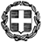 ΕΛΛΗΝΙΚΗ ΔΗΜΟΚΡΑΤΙΑΥΠΟΥΡΓΕΙΟ  ΠΑΙΔΕΙΑΣ, ΕΡΕΥΝΑΣ ΚΑΙ ΘΡΗΣΚΕΥΜΑΤΩΝ-----ΓΕΝΙΚΗ  ΔΙΕΥΘΥΝΣΗ  ΠΡΟΣΩΠΙΚΟΥΑ/ΘΜΙΑΣ  &  Β/ΘΜΙΑΣ  ΕΚΠΑΙΔΕΥΣΗΣΑΥΤΟΤΕΛΕΣ ΤΜΗΜΑ ΣΤΕΛΕΧΩΝ ΕΚΠΑΙΔΕΥΣΗΣΑ/ΘΜΙΑΣ  &  Β/ΘΜΙΑΣ  ΕΚΠΑΙΔΕΥΣΗΣ---------Α. Παπανδρέου 37151 80 ΜαρούσιΙστοσελίδα: http://www.minedu.gov.gr Πληροφορίες: Τηλ:  210-3442333, 210-3442125,210-3442952,210-3442462,210-3442268,210 -3442366 ,210 3442852Mail: dppe@minedu.gov.gr , stelexi@minedu.gov,gr Βαθμός Ασφαλείας:Να διατηρηθεί μέχρι:Μαρούσι,   31  - 5 - 2017 Αρ.Πρωτ.  Βαθμός Προτερ Φ.361.22/23  /91322 /E3 ΠΡΟΣ:  1. Περιφερειακές Διευθύνσεις                   Εκπαίδευσης                   όλης της χώρας                2. Διευθύνσεις Πρωτοβάθμιας                    Εκπαίδευσης                   όλης της χώρας                3. Διευθύνσεις Δευτεροβάθμιας                    Εκπαίδευσης                   όλης της χώρας 